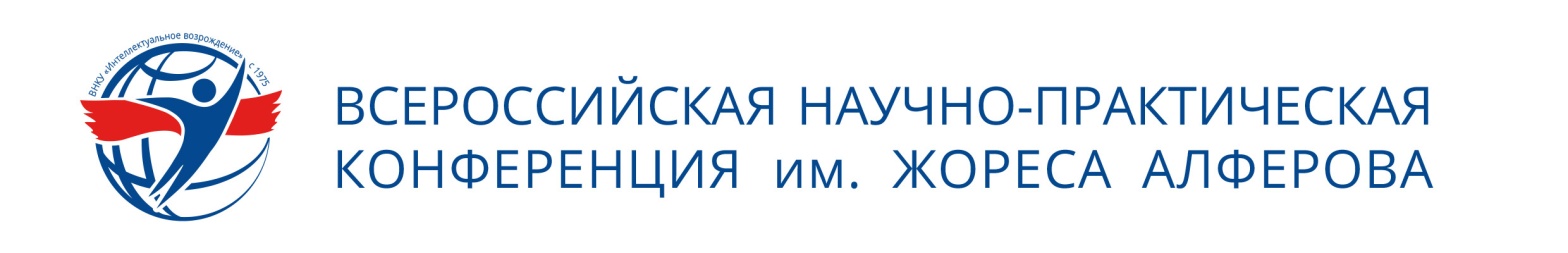 2021ИЗВЕЩЕНИЕУчащимся 8 - 11 классов всех типов учебных заведенийдиректорам, завучам, научным руководителям, классным руководителям школ, гимназий, лицеев и других государственных и негосударственных учебных заведенийСтудентам, магистрам, аспирантам высших учебных заведенийРекторам, проректорам, научным руководителям высших учебных заведенийАссоциация некоммерческих организаций «Опора»при поддержке и содействииСанкт-Петербургский государственный университет,Санкт- Петербургский государственный технологический институт (технический университет),Российский государственный педагогический университет им. А.И. ГерценаСанкт-Петербургский государственный химико-фармацевтический университетСанкт-Петербургский государственный экономический университетСеверо-западный государственный медицинский  университет имени И.И. МечниковаСеверо-Западный институт управления – филиал РАНХиГССанкт-Петербургский государственный университет гражданской авиацииСанкт-Петербургский горный университетСанкт-Петербургский Государственный Университет Аэрокосмического ПриборостроенияПетербургский государственный университет путей сообщения Императора Александра IСанкт-Петербургский государственный электротехнический «ЛЭТИ» им. В.И. Ульянова (Ленина)Санкт-Петербургский политехнический университет Петра ВеликогоФГБОУ ВО «Санкт-Петербургский государственный университет телекоммуникаций им. проф. М.А. Бонч-Бруевича», ФГБОУ ВО «Балтийский государственный технический университет «Военмех» им. Д.Ф. Устинова»Московский Государственный академический университет гуманитарных наукМГТУ им К.Г. РазумовскогоРоссийский экономический университет имени Г.В. Плехановаобъявляют о проведении  Всероссийской научно-практической конференции имени Ж. АлфёроваВторой этап пройдет в Санкт-Петербурге 5-7 ноября 2021 годаОбщее описание Конференции, ее историю, регламент смотрите на сайте www.alferovconference.ruНа Конференции-2020 предполагается работа следующих секций:IT-технологии;Точные науки;Физика и астрономия;Техника;Киберфизические и аэрокосмические системы и комплексы;Химия, биология, медицина;Филология и культурология;История;Социальные и общественные науки;Современные методы государственного управления;Инноватика;Передовые технологии проектирования, производства и эксплуатации транспортных средств на газомоторном топливе;Передовые технологии проектирования, строительства и эксплуатации газозаправочной инфраструктуры;Снижение вредного воздействия на окружающую среду за счет применения альтернативных видов топлива;Экономические аспекты использования транспортных средств на газомоторном топливе в условиях современного мегаполисаСРОКИ:Отборочный этапПрием заявок, тезисов и работ – с 01 февраля до 10 сентября 2021 г. включительно. Оценка работ – до 30 сентября 2021 года Рассылка приглашений участникам второго этапа Конференции – до 11 октября 2021 г. включительно.(Не получение приглашения до 11 октября 2021 г. включительно означает отклонение работы либо недостаточное количество баллов для прохождения во 2 этап. Иногородним участникам приглашения высылаются по возможности в минимально короткие сроки)Второй этап Открытие Конференции – 05 ноября 2021 г.Заседания секций будут проходить 05-07 ноября 2021 г. (подробное расписание секций будет объявлено позднее)Закрытие Конференции, объявление победителей, вручение призов и сборников тезисов – 07 ноября 2021 г. ДОКУМЕНТЫ: Желающие принять участие в Конференции представляют на адрес zayavka@alferovconference.ru следующие документы: Заявку на участие согласно прилагаемой форме (Приложение 1).Работу в форматах .pdf, .doc, .docx. с приложениями объемом не более 50 страниц, не включая приложений. Название файла с работой включает обязательно фамилию автора/одного из авторов, секцию, название работы. Пример: Иванов. Соцнауки. Влияние соц сетей на время подростка Титульный лист работы должен содержать: полное название работы;фамилия, имя и отчество всех соавторов работы;школа и класс, учебное заведение, курс для каждого из соавторов;организация, в которой выполнялась работа (если она отличается от учебного заведения, в которой обучается автор);фамилия, имя и отчество научного руководителя работы (если таковой имеется);год.Оценку оригинальности работы. Оценка производится на сайте www.antiplagiat.ru, бесплатная версия. Процент оригинальности работы должен быть не менее 70%Тезисы работы Тезисы работы в файле формата .doc или .docx, формат страницы А4 и объемом не более 2-х страниц, включая рисунки, таблицы, литературу и пр. Тезисы должны отражать суть работы, полученные результаты, используемые методы, давать точные ссылки на используемые данные, материалы, документы, источники. Название документа с тезисами должно содержать фамилию автора и слово «тезисы».Пример: Иванов тезисы.Тезисы публикуются в сборнике работ Конференции. Мы настоятельно просим участников проверять орфографию, пунктуацию и стилистику присылаемых тезисов, поскольку оргкомитет не имеет возможности проверить каждую работу! На основе присланных заявок Оргкомитет производит оценку работ и высылает по электронной почте приглашения участникам Конференции, прошедшим во 2 этап. Основной критерий отбора работ – их исследовательский характер, реферативные работы на Конференцию не принимаются! Все присылаемые работы проходят экспертизу на наличие плагиата. К публикации в сборнике допускаются материалы, в которых степень оригинальности не менее 70%.Оргкомитет не ведет переписку по отбору работ и не комментирует его результаты.	Вниманию руководителей групп, научных руководителей!! 	Оргкомитет Конференции подготовит для Вас благодарственные письма по стандартной форме. В случае, если вам необходимы аккредитации, справки или иные документы, связанные с участием в Конференции по требуемой Вам форме, необходимо ЗАРАНЕЕ прислать соответствующие документы на адрес zayavka@alferovconference.ru с сопроводительным письмом с соответствующими разъяснениями. Участие в конференции бесплатное. Контакты:	Электронная почта для приема заявок, тезисов, работ, а также для консультаций по любым вопросам о Конференции:  zayavka@alferovconference.ru Веб-сайт: www.alferovconference.ru  ПРИЛОЖЕНИЕ 1. Образец оформления заявкиЗа достоверность сведений в заявке несет ответственность участник        Все поля обязательны для заполнения!  Пример групповой заявки от организации:Полное название организации: Город / регион нахождения: Руководитель организации: Контактные данные организации и ответственного руководителя группы: Состав делегации:Всего: __ человекСписок руководителей:ФИО, должностьВсего: ___человек.Все поля обязательны для заполнения!Всероссийская научно-практическая конференция им. Ж. АлфёроваСанкт-ПетербургВсероссийская научно-практическая конференция им. Ж. АлфёроваСанкт-ПетербургДанные об учащемсяДанные об учащемсяФамилияИмяОтчествоПочтовый адрес с индексомРегион (субъект РФ)Место учебы (полное название учебного заведения, почтовый адрес с индексом)Дата рожденияE-mailКласс/курс/магистратура/аспирантураСфера научных интересов. Хобби. Предыдущие работы. Участие в конференцияхДанные законного представителя: Ф.И.О. одного из родителей, контактный телефон, e-mailДанные о научном руководителеДанные о научном руководителеФамилияИмя (полностью)Отчество (полностью)E-mailТелефонДолжность, научная степеньДанные о конкурсной работеДанные о конкурсной работеНазвание работыОбъем работы (количество страниц)Секция № п/п ФИОНаименование работыСекция (при невозможности – область знаний)класс/курсКонтактные данные участникаДанные для участия в автобусной экскурсии: возраст и дата рождения участника; Ф.И.О. одного из родителей и его контактный телефон12